О внесении изменений в постановление от 17.12.2021 № 1034 «О плате за содержание и текущий ремонт жилого помещения в жилищном фондегорода  Киржач»Руководствуясь п.4 ст.158 Жилищного кодекса РФ, Постановлением Правительства РФ от 03.04.2013 № 290 «О минимальном перечне услуг и работ, необходимых для обеспечения надлежащего содержания общего имущества в многоквартирном доме, и порядке их оказания и выполнения» (вместе с «Правилами оказания услуги выполнения работ, необходимых для обеспечения надлежащего содержания общего имущества в многоквартирном доме»),ПОСТАНОВЛЯЮ:Внести в приложение к постановлению от 17.12.2021 № 1034 «О плате за содержание и текущий ремонт жилого помещения в жилищном фонде города  Киржач» следующие изменения:Исключить из пункта 1 строку следующего содержания:- ул. Мичурина, д. 33 - размер платы 16,22 руб. за 1 м².2. Данное постановление вступает в силу после его официального опубликования, подлежит размещению на официальном сайте администрации города Киржач Киржачского района Владимирской области (www.gorodkirzhach.ru) и распространяется на правоотношения по оплате за содержание и текущий ремонт жилого помещения для нанимателей жилых помещений по договорам социального найма и договорам найма жилых помещений муниципального жилищного фонда, для собственников жилых помещений многоквартирных домов, которые на общем собрании не приняли решение об установлении размера платы за содержание и текущий ремонт жилого помещения, без расходов на коммунальный ресурс в целях содержания общего имущества многоквартирных домов в жилищном фонде города Киржач, с 1 января 2022 года. 3. Контроль за исполнением настоящего постановления оставляю за собой.Глава администрации                                                                 Н.В. Скороспелова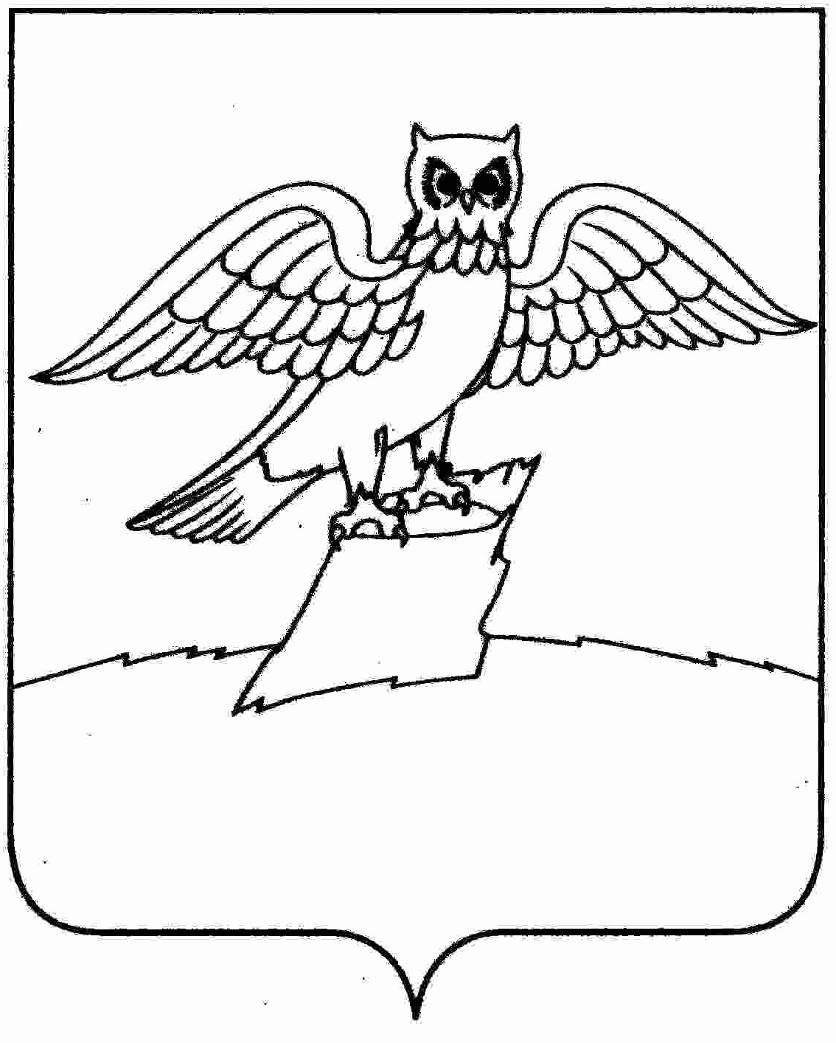 АДМИНИСТРАЦИЯ ГОРОДА КИРЖАЧ КИРЖАЧСКОГО РАЙОНАП О С Т А Н О В Л Е Н И Е18.01.2022№  41